Curriculum VitaeData DiriNama lengkap		: Ivana Sari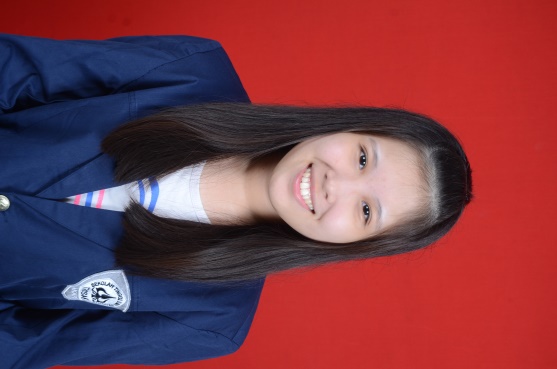 Tempat, tanggal lahir	: Jakarta, 5 Mei 1997Status perkawinan	: Belum kawinJenis kelamin		: PerempuanTinggi badan		: 152 cmBerat badan		: 45 kgAgama 			: KristenKewarganegaraan	: IndonesiaGolongan darah		: AAlamat asal		: Jalan Perdana blok B8 no. 4, Jakarta Barat 11460Alamat tinggal		: Jalan Perdana blok B8 no. 4, Jakarta Barat 11460No. telp / HP		: (021) 568 1061 / 0818126263E-mail			: ivanasariishak97@gmail.comData PendidikanPendidikan formalPG Harapan Bunda									    (2000-2001)TKK IPEKA Puri									    (2001-2003)SDK IPEKA Puri 									    (2003-2009)SMPK IPEKA Puri									    (2009-2012)SMAK IPEKA Tomang II								    (2012-2015)Pendidikan non-formalLBPP LIA Grogol (General English Program)					    (2011-2015)KeterampilanFasih berbahasa Inggris.Gemar menuangkan ide sendiri maupun orang lain dalam bentuk karya penulisan.Cukup mahir dalam berpikir analitis.Senang membantu sesama yang membutuhkan.Pengalaman Kerja